Podstawa wysuwana do szaf ubraniowychPodstawa wysuwana do szaf ubraniowych Pw321 W o wymiarach: 390 x 590 x 745mmPodstawa wysuwana do szafy ubraniowej Sum 320 W i Sul 32 W, oraz innych socjalnych o szer. 600 mm.Wyposażona w trzy listwy drewniane, lub listwy z PCV.Stelaż podstawy i stelaż części wysuwanej wykonane z profili zamkniętych.Konstrukcja spawana.Nogi podstawy z regulacją wysokości.Podstawa podwyższająca szafę o 390 mm.Skręcana z szafą za pomocą śrub.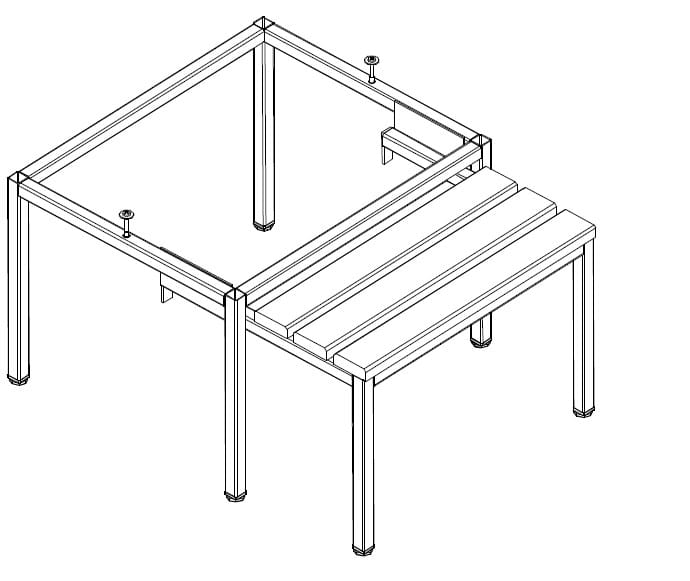 